CIVIL JURISDICTION RESULT SHEETCommon Law Division – Serious Injury List___________________________________________________________________THE COURT ORDERS BY CONSENT THAT:The plaintiff pay the defendant’s costs thrown away by reason of the adjournment of the serious injury application on 20 February 2017 on a standard basis, and taxed in default of agreement.The defendant pay the plaintiff’s costs, including any reserve costs, pursuant to the WorkCover (Litigated Claims) Legal Costs Order 2010.Certification of two counsel:Leading CounselFee on brief at $4,400 (including GST) per day for 1 day.Special conference at $440 per hour (including GST) for 2 hours.Circuit fee at $354. Junior CounselFee on brief at $2,200 (including GST) per day for 1 day.Special conference at $220 per hour (including GST) for 2 hours.Circuit fee at $354.Certification for counsel to attend Callover at $220 (including GST).Order made:  24 April 2017.------------------------------------His Honour Judge MissoCounty Court of Victoria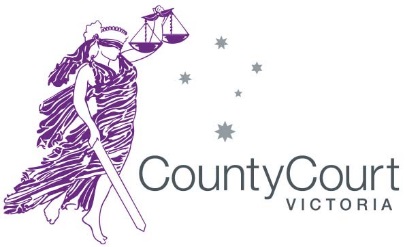 COUNTY COURT OF    VIC   3000DX 290078Case ID :CI-16-88263		Case Description :RAFIQ KADERRAFIQ KADERVNAYLOR OPERATIONS PTY LTDNAYLOR OPERATIONS PTY LTDEvent Type :Judgement   Judgement   Judge:His Honour Judge MissoHis Honour Judge MissoDate Of Order :24 April 201724 April 2017AppearancesPlaintiff :Mr B. DuqueMs Z. PiMr B. DuqueMs Z. PiDefendant :Mr J. Wilson (QC) withMs M. Haines